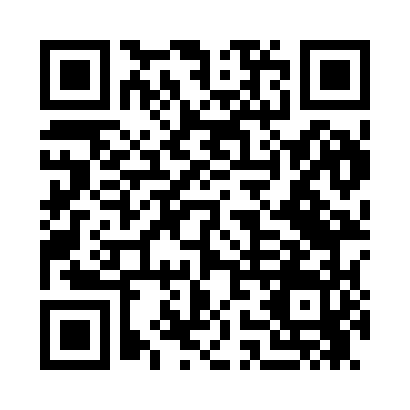 Prayer times for Nyberg, Colorado, USAMon 1 Jul 2024 - Wed 31 Jul 2024High Latitude Method: Angle Based RulePrayer Calculation Method: Islamic Society of North AmericaAsar Calculation Method: ShafiPrayer times provided by https://www.salahtimes.comDateDayFajrSunriseDhuhrAsrMaghribIsha1Mon4:065:381:024:568:259:572Tue4:065:391:024:568:259:573Wed4:075:391:024:578:259:574Thu4:085:401:024:578:249:565Fri4:095:401:024:578:249:566Sat4:095:411:034:578:249:557Sun4:105:421:034:578:249:558Mon4:115:421:034:578:239:549Tue4:125:431:034:578:239:5410Wed4:135:431:034:578:239:5311Thu4:145:441:034:578:229:5212Fri4:155:451:034:578:229:5213Sat4:165:451:034:578:219:5114Sun4:175:461:044:578:219:5015Mon4:185:471:044:578:209:4916Tue4:195:481:044:578:209:4817Wed4:205:481:044:578:199:4818Thu4:215:491:044:578:189:4719Fri4:225:501:044:578:189:4620Sat4:235:511:044:578:179:4521Sun4:245:511:044:578:169:4422Mon4:255:521:044:578:169:4323Tue4:265:531:044:578:159:4224Wed4:275:541:044:578:149:4025Thu4:285:551:044:568:139:3926Fri4:295:561:044:568:129:3827Sat4:315:561:044:568:119:3728Sun4:325:571:044:568:119:3629Mon4:335:581:044:568:109:3430Tue4:345:591:044:558:099:3331Wed4:356:001:044:558:089:32